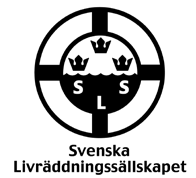 FullmaktHärmed intygas att nedanstående person/er är befullmäktigad/e av oss att representera vårt regionförbund vid Svenska Livräddningssällskapets, SLS, årsmöte 2023.Namn	Antal rösterRegionförbund	DatumOrdförande/sekreterare